Камера Ivideon Bullet IB12 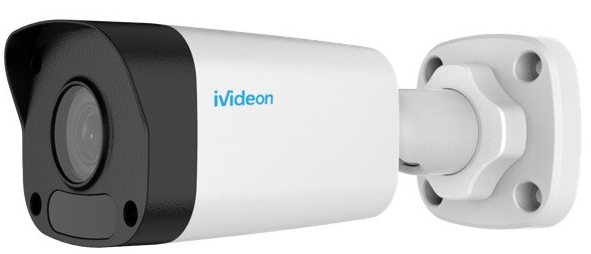 Основные опциональные возможности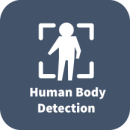 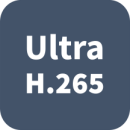 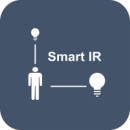 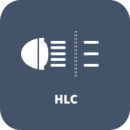 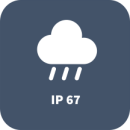 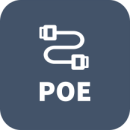 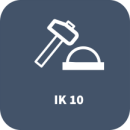 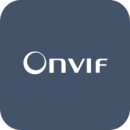 ОпцииРежим день/ночьSmart IR-ИК подсветка, до 30 метровЗащита от ИК-засветки2D/3D DNR (Цифровое шумоподавление)СжатиеUltra 265, H.265, H.264, MJPEGROIСетьONVIF СоответствиеОсновные функции работыРежим работы камеры: -30°C ~ 60°C Питание DC и PoE±25%Пылевлагозащита P67Вандалозащита IK10Соответствие требованиям ввоза в РФПинхолл отсутствуетВстроенный микрофон отсутствуетВозможность подключения отдельных записывающих устройств отсутствуетТехническое описаниеРазмеры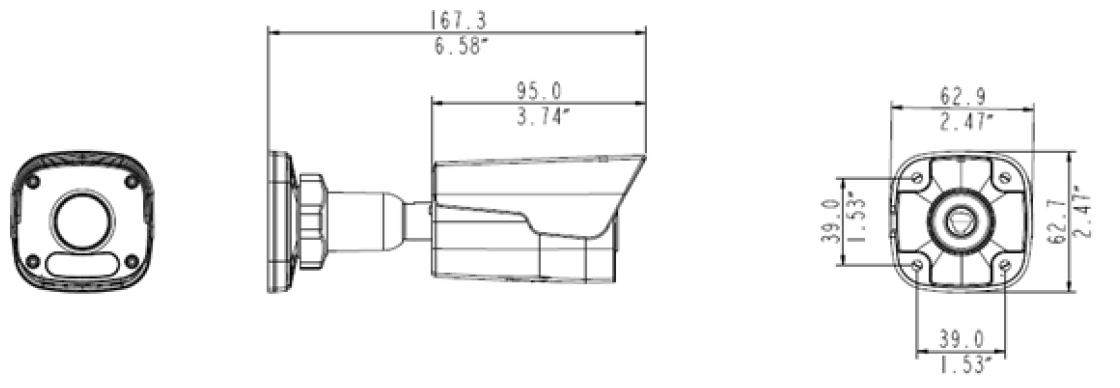 Аксессуары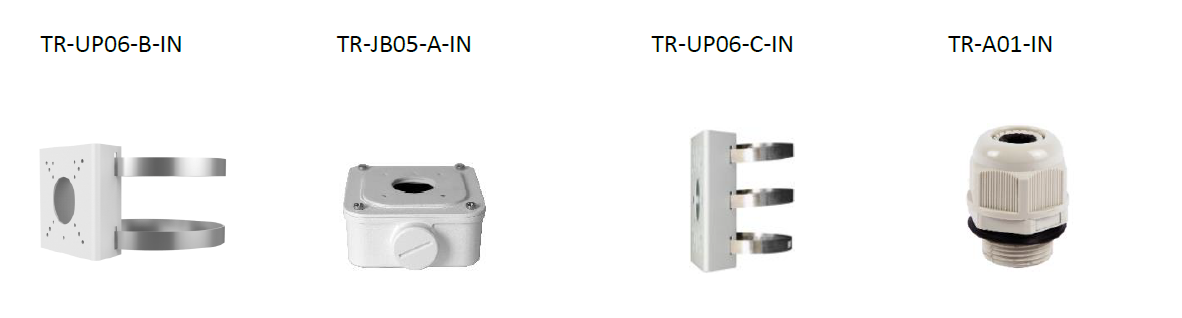 Камера Ivideon Bullet IB12Камера Ivideon Bullet IB12Камера Ivideon Bullet IB12Камера Ivideon Bullet IB12Камера Ivideon Bullet IB12Камера Ivideon Bullet IB12Камера Ivideon Bullet IB12Сенсор1/2.7", 2.0 Мп, progressive scan, CMOS1/2.7", 2.0 Мп, progressive scan, CMOS1/2.7", 2.0 Мп, progressive scan, CMOS1/2.7", 2.0 Мп, progressive scan, CMOS1/2.7", 2.0 Мп, progressive scan, CMOS1/2.7", 2.0 Мп, progressive scan, CMOSОбъектив2.8mm@F2.02.8mm@F2.02.8mm@F2.04.0mm@F2.04.0mm@F2.04.0mm@F2.0DORI ДистанцияЛинза(мм)Зона детекции (м)Обзор (м)Обзор (м)Распознавание (м)Идентификация (м)DORI Дистанция2.846.718.718.79.34.7DORI Дистанция4.066.726.726.713.36.7Обзор по горизонтали (H)112.7°112.7°112.7°86.5°86.5°86.5°Обзор по вертикали (V)60.1°60.1°60.1°44.1°44.1°44.1°Обзор по диагонали (O)146.5°146.5°146.5°106.4°106.4°106.4°Возможности изменения положения камерыPan: 0° ~ 360°Pan: 0° ~ 360°Pan: 0° ~ 360°Tilt: 0° ~ 75°Tilt: 0° ~ 75°Tilt: 0° ~ 75°ЗатворАвто/Ручное, 1 ~ 1/100000sАвто/Ручное, 1 ~ 1/100000sАвто/Ручное, 1 ~ 1/100000sАвто/Ручное, 1 ~ 1/100000sАвто/Ручное, 1 ~ 1/100000sАвто/Ручное, 1 ~ 1/100000sМинимальное освещениеЦветная картинка: 0.02Lux ( F2.0, AGC включена)  с включенной ИК-подсветкойЦветная картинка: 0.02Lux ( F2.0, AGC включена)  с включенной ИК-подсветкойЦветная картинка: 0.02Lux ( F2.0, AGC включена)  с включенной ИК-подсветкойЦветная картинка: 0.02Lux ( F2.0, AGC включена)  с включенной ИК-подсветкойЦветная картинка: 0.02Lux ( F2.0, AGC включена)  с включенной ИК-подсветкойЦветная картинка: 0.02Lux ( F2.0, AGC включена)  с включенной ИК-подсветкойДень/НочьИК-фильтр с автоматическим переключением (ICR)ИК-фильтр с автоматическим переключением (ICR)ИК-фильтр с автоматическим переключением (ICR)ИК-фильтр с автоматическим переключением (ICR)ИК-фильтр с автоматическим переключением (ICR)ИК-фильтр с автоматическим переключением (ICR)Цифровое шумоподавление2D/3D DNR2D/3D DNR2D/3D DNR2D/3D DNR2D/3D DNR2D/3D DNRДиапазон шумоподавления>52dB>52dB>52dB>52dB>52dB>52dBИК-диапазонДальность работы до 30м Дальность работы до 30м Дальность работы до 30м Дальность работы до 30м Дальность работы до 30м Дальность работы до 30м Длина волны850нм850нм850нм850нм850нм850нмКонтроль ИК-посветкиАвто/РучнаяАвто/РучнаяАвто/РучнаяАвто/РучнаяАвто/РучнаяАвто/РучнаяАнтитуманЦифровой антитуманЦифровой антитуманЦифровой антитуманЦифровой антитуманЦифровой антитуманЦифровой антитуманWDRDWDRDWDRDWDRDWDRDWDRDWDRВидеоВидеоВидеоВидеоВидеоВидеоВидеоВидеосжатиеUltra 265, H.265, H.264, MJPEGUltra 265, H.265, H.264, MJPEGUltra 265, H.265, H.264, MJPEGUltra 265, H.265, H.264, MJPEGUltra 265, H.265, H.264, MJPEGUltra 265, H.265, H.264, MJPEGH.264 ПрофильБазовый профиль и Главный профильБазовый профиль и Главный профильБазовый профиль и Главный профильБазовый профиль и Главный профильБазовый профиль и Главный профильБазовый профиль и Главный профильЧастота кадровГлавный поток: 1080P (1920*1080), Макс. 30fps; Вторичный поток: 720P (1280*720), Макс. 30fps; Третичный поток: D1 (704*576), Max 30fpsГлавный поток: 1080P (1920*1080), Макс. 30fps; Вторичный поток: 720P (1280*720), Макс. 30fps; Третичный поток: D1 (704*576), Max 30fpsГлавный поток: 1080P (1920*1080), Макс. 30fps; Вторичный поток: 720P (1280*720), Макс. 30fps; Третичный поток: D1 (704*576), Max 30fpsГлавный поток: 1080P (1920*1080), Макс. 30fps; Вторичный поток: 720P (1280*720), Макс. 30fps; Третичный поток: D1 (704*576), Max 30fpsГлавный поток: 1080P (1920*1080), Макс. 30fps; Вторичный поток: 720P (1280*720), Макс. 30fps; Третичный поток: D1 (704*576), Max 30fpsГлавный поток: 1080P (1920*1080), Макс. 30fps; Вторичный поток: 720P (1280*720), Макс. 30fps; Третичный поток: D1 (704*576), Max 30fpsБитрейт видео128 Kbps~16 Mbps128 Kbps~16 Mbps128 Kbps~16 Mbps128 Kbps~16 Mbps128 Kbps~16 Mbps128 Kbps~16 MbpsOSD-текстДо 4 OSD-полейДо 4 OSD-полейДо 4 OSD-полейДо 4 OSD-полейДо 4 OSD-полейДо 4 OSD-полейМаски приватностиДо 8 зонДо 8 зонДо 8 зонДо 8 зонДо 8 зонДо 8 зонROIДо 2 зонДо 2 зонДо 2 зонДо 2 зонДо 2 зонДо 2 зонДетекция движенияДо 4 зонДо 4 зонДо 4 зонДо 4 зонДо 4 зонДо 4 зонИзображениеИзображениеИзображениеИзображениеИзображениеИзображениеИзображениеБаланс белогоAuto/Outdoor/Fine Tune/Sodium Lamp/Locked/Auto2Auto/Outdoor/Fine Tune/Sodium Lamp/Locked/Auto2Auto/Outdoor/Fine Tune/Sodium Lamp/Locked/Auto2Auto/Outdoor/Fine Tune/Sodium Lamp/Locked/Auto2Auto/Outdoor/Fine Tune/Sodium Lamp/Locked/Auto2Auto/Outdoor/Fine Tune/Sodium Lamp/Locked/Auto2Цифровое шумоподавление2D/3D DNR2D/3D DNR2D/3D DNR2D/3D DNR2D/3D DNR2D/3D DNRSmart ИК-подсветкаПоддерживаетсяПоддерживаетсяПоддерживаетсяПоддерживаетсяПоддерживаетсяПоддерживаетсяПоворот изображенияНормальный/Вертикальный/Горизонтальный/180°Нормальный/Вертикальный/Горизонтальный/180°Нормальный/Вертикальный/Горизонтальный/180°Нормальный/Вертикальный/Горизонтальный/180°Нормальный/Вертикальный/Горизонтальный/180°Нормальный/Вертикальный/Горизонтальный/180°ДегарпированиеПоддерживаетсяПоддерживаетсяПоддерживаетсяПоддерживаетсяПоддерживаетсяПоддерживаетсяHLCПоддерживаетсяПоддерживаетсяПоддерживаетсяПоддерживаетсяПоддерживаетсяПоддерживаетсяBLCПоддерживаетсяПоддерживаетсяПоддерживаетсяПоддерживаетсяПоддерживаетсяПоддерживаетсяВидеоаналитикаВидеоаналитикаВидеоаналитикаВидеоаналитикаВидеоаналитикаВидеоаналитикаВидеоаналитикаОбнаруживаемое поведениеВторжение, обнаружение человеческого тела, обнаружение движения, сигнализация несанкционированного доступаВторжение, обнаружение человеческого тела, обнаружение движения, сигнализация несанкционированного доступаВторжение, обнаружение человеческого тела, обнаружение движения, сигнализация несанкционированного доступаВторжение, обнаружение человеческого тела, обнаружение движения, сигнализация несанкционированного доступаВторжение, обнаружение человеческого тела, обнаружение движения, сигнализация несанкционированного доступаВторжение, обнаружение человеческого тела, обнаружение движения, сигнализация несанкционированного доступаВторжениеВход и детекция неподвижности в заранее заданном виртуальном регионеВход и детекция неподвижности в заранее заданном виртуальном регионеВход и детекция неподвижности в заранее заданном виртуальном регионеВход и детекция неподвижности в заранее заданном виртуальном регионеВход и детекция неподвижности в заранее заданном виртуальном регионеВход и детекция неподвижности в заранее заданном виртуальном регионеСетьСетьСетьСетьСетьСетьСетьПротоколыIPv4, IGMP, ICMP, ARP, TCP, UDP, DHCP, RTP, RTSP, RTCP, DNS, DDNS, NTP, FTP, UPnP, HTTP, HTTPS, SMTP, SSL, QoSIPv4, IGMP, ICMP, ARP, TCP, UDP, DHCP, RTP, RTSP, RTCP, DNS, DDNS, NTP, FTP, UPnP, HTTP, HTTPS, SMTP, SSL, QoSIPv4, IGMP, ICMP, ARP, TCP, UDP, DHCP, RTP, RTSP, RTCP, DNS, DDNS, NTP, FTP, UPnP, HTTP, HTTPS, SMTP, SSL, QoSIPv4, IGMP, ICMP, ARP, TCP, UDP, DHCP, RTP, RTSP, RTCP, DNS, DDNS, NTP, FTP, UPnP, HTTP, HTTPS, SMTP, SSL, QoSIPv4, IGMP, ICMP, ARP, TCP, UDP, DHCP, RTP, RTSP, RTCP, DNS, DDNS, NTP, FTP, UPnP, HTTP, HTTPS, SMTP, SSL, QoSIPv4, IGMP, ICMP, ARP, TCP, UDP, DHCP, RTP, RTSP, RTCP, DNS, DDNS, NTP, FTP, UPnP, HTTP, HTTPS, SMTP, SSL, QoSСовместимая интаграцияONVIF (Profile S, Profile G, Profile T), APIONVIF (Profile S, Profile G, Profile T), APIONVIF (Profile S, Profile G, Profile T), APIONVIF (Profile S, Profile G, Profile T), APIONVIF (Profile S, Profile G, Profile T), APIONVIF (Profile S, Profile G, Profile T), APIВеб-браузерПоддерживаются браузеры: IE9+, Chrome 41 и выше, Firefox 52 и вышеПоддерживаются браузеры: IE9+, Chrome 41 и выше, Firefox 52 и вышеПоддерживаются браузеры: IE9+, Chrome 41 и выше, Firefox 52 и вышеПоддерживаются браузеры: IE9+, Chrome 41 и выше, Firefox 52 и вышеПоддерживаются браузеры: IE9+, Chrome 41 и выше, Firefox 52 и вышеПоддерживаются браузеры: IE9+, Chrome 41 и выше, Firefox 52 и вышеВеб-браузерПоддерживаются для локального просмотра: Chrome 57.0+, Firefox 58.0+, Edge 16+, Safari 11+Поддерживаются для локального просмотра: Chrome 57.0+, Firefox 58.0+, Edge 16+, Safari 11+Поддерживаются для локального просмотра: Chrome 57.0+, Firefox 58.0+, Edge 16+, Safari 11+Поддерживаются для локального просмотра: Chrome 57.0+, Firefox 58.0+, Edge 16+, Safari 11+Поддерживаются для локального просмотра: Chrome 57.0+, Firefox 58.0+, Edge 16+, Safari 11+Поддерживаются для локального просмотра: Chrome 57.0+, Firefox 58.0+, Edge 16+, Safari 11+ИнтерфейсИнтерфейсИнтерфейсИнтерфейсИнтерфейсИнтерфейсИнтерфейсСетевой интерфейс1 RJ45 100M Base-TX Ethernet1 RJ45 100M Base-TX Ethernet1 RJ45 100M Base-TX Ethernet1 RJ45 100M Base-TX Ethernet1 RJ45 100M Base-TX Ethernet1 RJ45 100M Base-TX EthernetСертификацииСертификацииСертификацииСертификацииСертификацииСертификацииСертификацииСертификацииCE: EN 60950-1UL: UL60950-1FCC: FCC Part 15CE: EN 60950-1UL: UL60950-1FCC: FCC Part 15CE: EN 60950-1UL: UL60950-1FCC: FCC Part 15CE: EN 60950-1UL: UL60950-1FCC: FCC Part 15CE: EN 60950-1UL: UL60950-1FCC: FCC Part 15CE: EN 60950-1UL: UL60950-1FCC: FCC Part 15ОсновноеОсновноеОсновноеОсновноеОсновноеОсновноеОсновноеПитаниеDC 12V±25%, PoE (IEEE 802.3af) 48V±25%,DC 12V±25%, PoE (IEEE 802.3af) 48V±25%,DC 12V±25%, PoE (IEEE 802.3af) 48V±25%,DC 12V±25%, PoE (IEEE 802.3af) 48V±25%,DC 12V±25%, PoE (IEEE 802.3af) 48V±25%,DC 12V±25%, PoE (IEEE 802.3af) 48V±25%,ПитаниеМаксимальное потребление: 4.5WМаксимальное потребление: 4.5WМаксимальное потребление: 4.5WМаксимальное потребление: 4.5WМаксимальное потребление: 4.5WМаксимальное потребление: 4.5WРазмеры(Д × Ш × В)167.3 × 62.9 × 62.7мм167.3 × 62.9 × 62.7мм167.3 × 62.9 × 62.7мм167.3 × 62.9 × 62.7мм167.3 × 62.9 × 62.7мм167.3 × 62.9 × 62.7ммВес Нетто0.45kg (0.99lb)0.45kg (0.99lb)0.45kg (0.99lb)0.45kg (0.99lb)0.45kg (0.99lb)0.45kg (0.99lb)МатериалМеталлМеталлМеталлМеталлМеталлМеталлРабочие температуры-30°C ~ 60°C (-22°F ~ 140°F), Humidity: ≤95% RH (non-condensing)-30°C ~ 60°C (-22°F ~ 140°F), Humidity: ≤95% RH (non-condensing)-30°C ~ 60°C (-22°F ~ 140°F), Humidity: ≤95% RH (non-condensing)-30°C ~ 60°C (-22°F ~ 140°F), Humidity: ≤95% RH (non-condensing)-30°C ~ 60°C (-22°F ~ 140°F), Humidity: ≤95% RH (non-condensing)-30°C ~ 60°C (-22°F ~ 140°F), Humidity: ≤95% RH (non-condensing)Грозозащита2KV2KV2KV2KV2KV2KVПылевлагозащитаIP67IP67IP67IP67IP67IP67ВандалозащитаIK10IK10IK10IK10IK10IK10